Vyluštěte tajenku 					                  (každý kraj má své písmenko, pod mapou je postup, jak psát písmenka za sebou)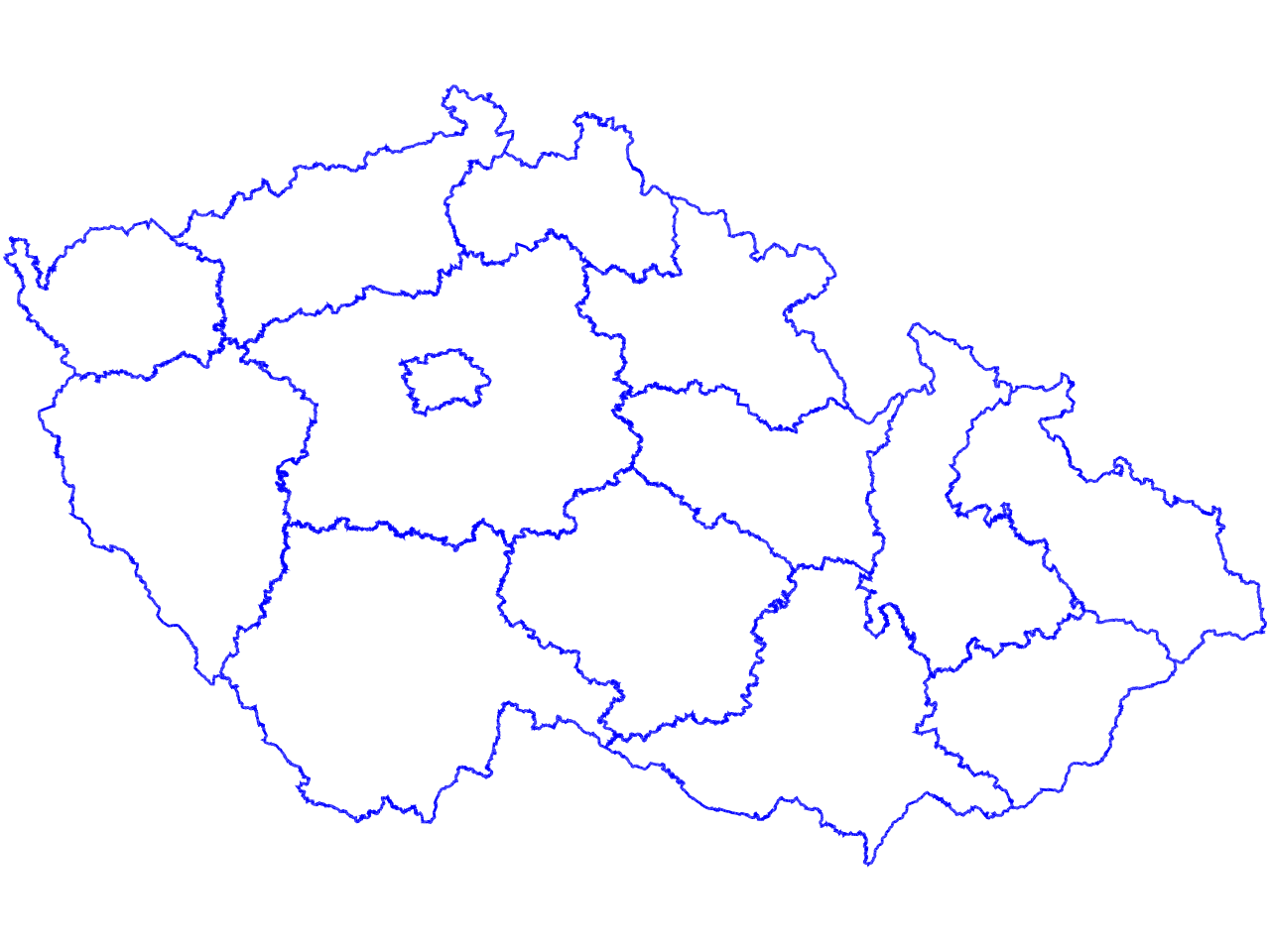 Karlovarský  Pardubický  Jihočeský  Moravskoslezský  Kraj Vysočina  Olomoucký  ZlínskýÚstecký  Plzeňský  Praha  Liberecký  Královéhradecký					Středočeský  JihomoravskýTajenka: ČESKÝ ………………………………..      ………………………………      ……………………..: ______________________  doplňte a zkuste na druhou stranu nakreslit